DO NOT HAND THIS SHEET BACK IN, YOU WILL NEED IT EACH WEEK!Year 2 Maths homework – Spring 2Choose one activity below for each piece of Maths homework (this will alternate with English homework weeks). Complete all tasks on eSchools.
Remember to upload it to eSchools by the due date for marking Please remember: presentation should be fabulous! 
	Take pride in your work and presentation.	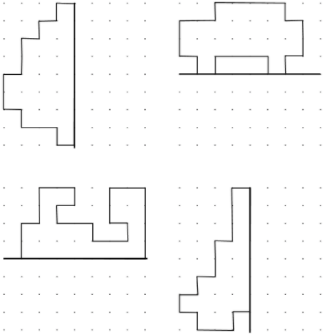 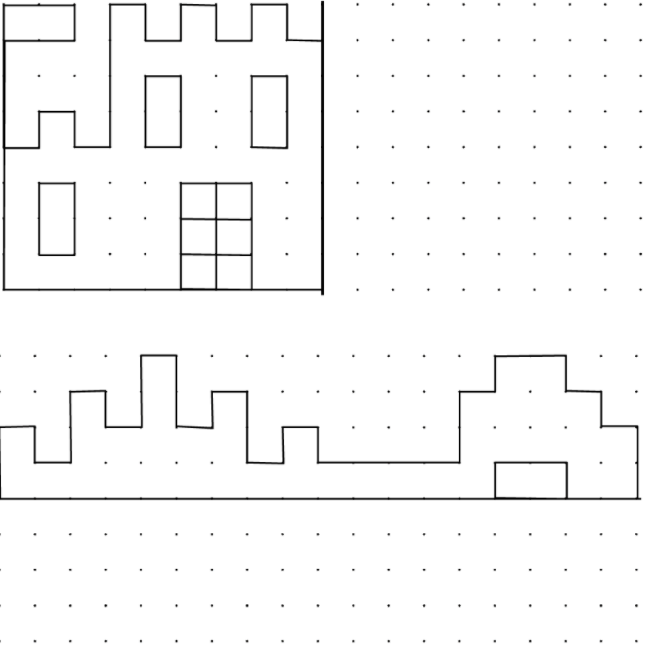 Find all the 3D shapes in your house. Sort them into each shape type. Write a label for each group saying the name of the shape and the properties of that shape. (how many faces, edges and vertices)Research the height of the 10 tallest towers in the world. Order them from shortest to longestDraw a castle using 2D shapes. Make sure to use a ruler for your shape drawings and to include all features of a castle. With your food chop it into halves, quarters and thirds.Can you half or quarter it in a different way? What do you need to remember when making fractions? Are there any you could not separate into these fractions?Create a poster about half, quarters and thirds.Draw different 2D shapes and show each fraction on each shape. Make sure to use a ruler to draw the shapes and to show the fraction lines.Use the line of symmetry to complete the missing half of the images. 